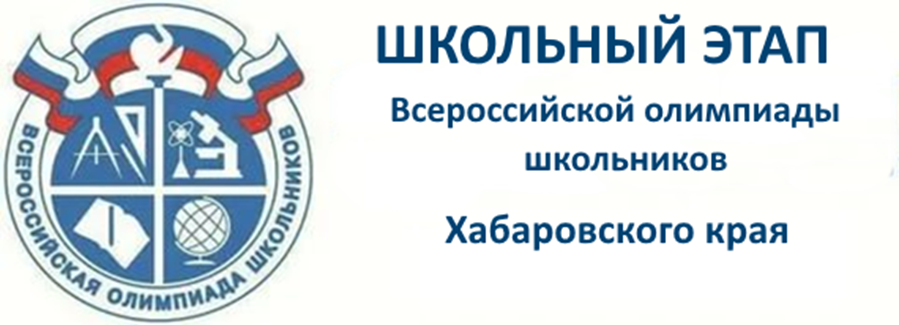 ВСЕРОССИЙСКАЯ ОЛИМПИАДА ШКОЛЬНИКОВ ПО МАТЕМАТИКЕШКОЛЬНЫЙ ЭТАП                                                                       2020–2021 УЧЕБНЫЙ ГОДРЕШЕНИЯ ШКОЛЬНОГО ЭТАПА Школьный тур всероссийской олимпиады школьников по математике7 классЕсли ситуация в решении участника подходит под критерии, то оценивается установленным в критериях количеством баллов. Если решение работы участника не соответствует ни одному из критериев, то используется 7-балльная шкала (см. таблицу в методических указаниях), которая наилучшим образом зарекомендовала себя на математических олимпиадах. Каждая задача оценивается целым числом баллов от 0 до 7. Итог подводится по сумме баллов, набранных участником.7.1. Найдите все правильные обыкновенные дроби, у которых числитель и знаменатель простые числа, в сумме дающие 22.Решение. Предположим, что   числитель, а   знаменатель данной дроби . Тогда , по условию задачи. Путем перебора находим такие дроби при  , а  и , а .Ответ:  и .Критерии проверки.3 балла. Приведен верный пример одной из двух дробей.7.2. В 7М классе школы с углубленным изучением математики провели опрос о интересах ребят во внеурочное время. 13 ребят этого класса ответили, что увлекаются музыкой, 15 учеников посещают художественную школу, 5 учеников увлекаются музыкой и посещают художественную школу, 3 ученика ничем не увлекаются во внеурочное время. Сколько учеников в этом классе?Ответ: 26 учеников.Решение.  13-5=8 (учеников) - увлекаются только музыкой.15-5=10 (учеников) - посещают только художественную школу.8+10+5+3=26 (учеников) - всего в классе.Критерии проверки. 2 балла. Верно найдено количество учеников, увлекающихся музыкой ИЛИ посещающих художественную школу, но общее количество ребят в классе не найдено или найдено неверно. 3 балла. Верно найдено количество учеников, увлекающихся музыкой И посещающих художественную школу, но общее количество ребят в классе не найдено или найдено неверно.4 балла. Верно найдено количество учеников, увлекающихся музыкой И посещающих художественную школу, но при нахождении общего количества учащихся в классе не учтены 5 человек, увлекающихся музыкой и посещающие художественную школу ИЛИ 3 человека, ничем не увлекающиеся во внеурочное время.7 баллов. Задача решена верно.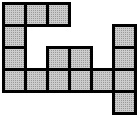 7.3. Разрежьте данную фигуру на две части и покажите, как сложить из них квадрат. Фигуры можно поворачивать и переворачивать. (Продемонстрируйте, как разрезать исходную фигуру и как сложить квадрат.)Ответ: .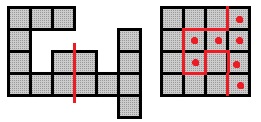 Критерии проверки.4 балла. Фигура разбита на две фигуры, из которых можно сложить квадрат, но квадрат не сложен.7 баллов. Фигура разбита на две части и из них сложен квадрат.7.4. Какое наибольшее число трехпалубных кораблей в виде трёхклеточного уголка (, , , ) можно расположить на доске размером 7×7?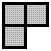 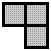 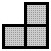 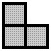 Ответ: 16.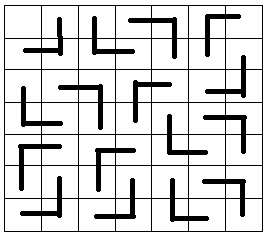 Решение. Всего на доске  клеток. Расположить 17 и более таких кораблей не возможно, ведь они займут  или больше клеток. Значит число кораблей 16 или меньше. Расположить 16 возможно. Например:Критерии проверки.3 балла. Пример. Приведен пример расположения на доске 16 кораблей, но не доказано, что такое количество наибольшее.4 балла. Оценка. Доказано, что количество кораблей должно быть не более 16.7 баллов. Сделана оценка и приведен пример.7.5. Многодетного Ерёму спросили: «Сколько лет сейчас твоим детям?». Ерема с гордостью ответил: «У меня с женой три сыночка. Когда родился наш старшенький, суммарный возраст членов семьи был равен 58 годам. Год назад, когда родился младший сынок – 88 лет, а сейчас суммарный возраст сыновей – 15 лет». Сколько лет каждому сыночку Ерёмы, если известно, что у каждого члена семьи день рождения 1 сентября?Ответ: 10 лет, 4 года, 1 год.Решение: год назад суммарный возраст сыновей был 12 лет. Значит, родителям в сумме было 88-12=76 года. В год рождения старшего сына эта сумма была равна 58 годам. Значит, между этими двумя событиями прошло  лет. Следовательно, старшему сыну год назад было 9 лет, среднему 12-9=3 года. Сейчас возраст старшего 10 лет, среднего 4 года, младшему 1 год.Критерии проверки.2 балла. Есть рассуждения, что год назад суммарный возраст сыновей был 12 лет.4 балла. Есть рассуждения, что в год рождения младшего сына суммарный возраст отца и матери был 76 лет.7 баллов. Задача решена верно с полными пояснениями.